Design Chart for Solid Wood Posts(See Section 221-5 and Figure 298-26 for additional information.)Two Post Installations(Nominal Post Size in inches (mm))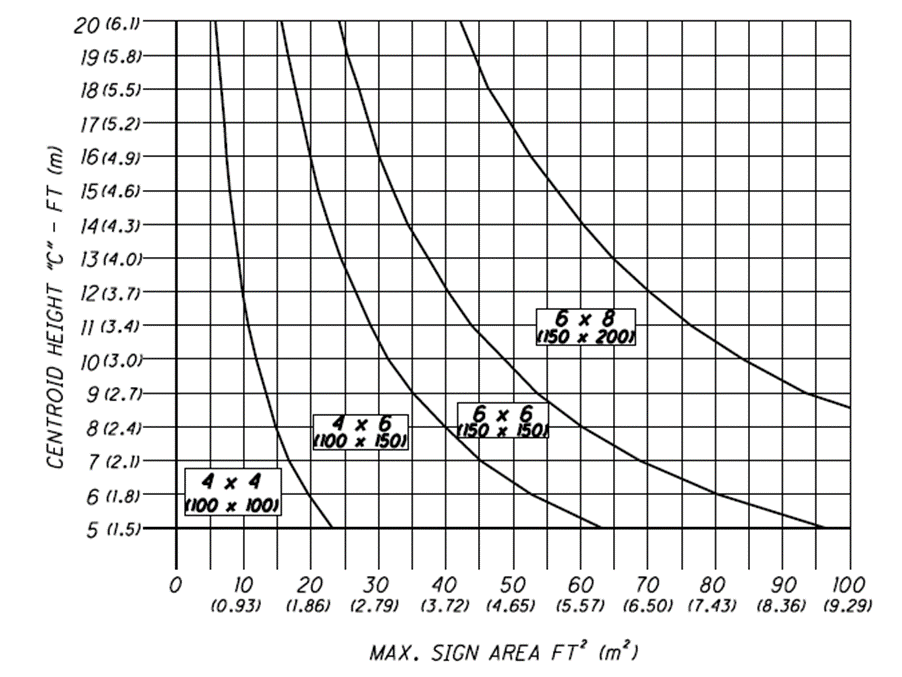 